 My Favorite Things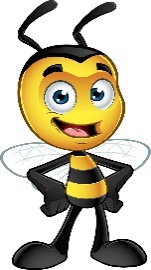 Name: Sue Markley Grade Level/Position: Attendance SecretaryBirthday: July 22ndFavorite Foods: Pizza & Popcorn Favorite Dessert/Candy: Andy’s Custard & Payday Candy BarsChocolate or Vanilla: Chocolate Favorite Drink: CoffeeFavorite Flower: DaisyFavorite Color: YellowFavorite Sports Team: Royals & ChiefsHobbies/Special Interests: Landscaping & Riding MotorcyclesFavorite Restaurants: Chipotle, Five Guys & Stroud’sFavorite Places to Shop: TJ Maxx, Kohl’s & Costco